The Delta Kappa Gamma Society International Texas State Organization 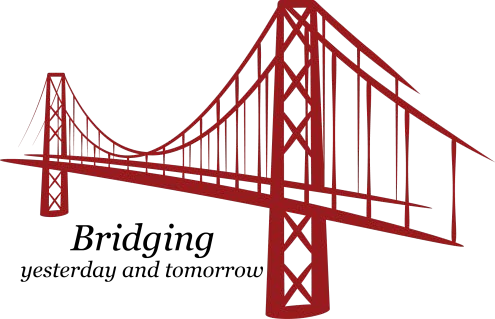  AREA  12  NEWSLETTERAs we enter the middle of March there are many things ahead of us. Hope you have had a great year so far in your chapters. Gamma Eta’s 80th Birthday  Saturday, March 24 at 12 o’clock noon at First United Methodist Church in Crosbyton, Texas. All are welcomed an RSVP would be welcomed by March 17, but if you are not sure just come if you see that you can.TSO State Convention in Waco, Texas, June 14-16. If you are your chapter’s incoming president you need to be there for training of chapter presidents on Thursday, June 14 at 12 o’clock. If you have not registered you can do that on line or copy and mail in your registration. There are two more hotels opened up so if you don’t have a room yet check them out.DKG International Convention in Austin, Texas, July 16-20 at the J. W. Marriot. Be sure to register and get your room reserved for the days that you would like to attend.Area 12 Workshop on Saturday, September 8, 2018 at Lake Ridge United Methodist Church on 82nd Street in Lubbock, Texas. The cost for this workshop will be $10 to be collected by your Treasurer before August 1, 2018.  State committee ladies need to be getting ready to present at this workshop. You will get information from your state chair at convention. More information about this area workshop will be coming later.